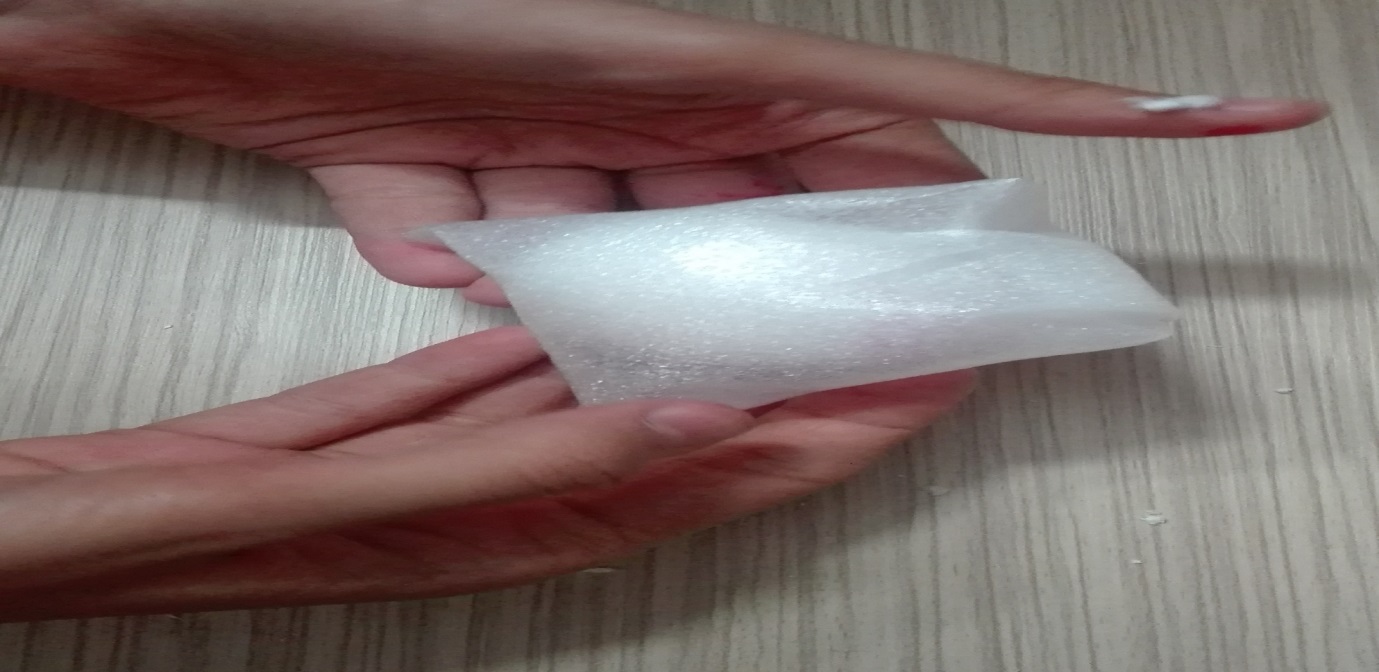 ضربگیر را دور تخم مرغ میپیچیم جوری که باز نشود .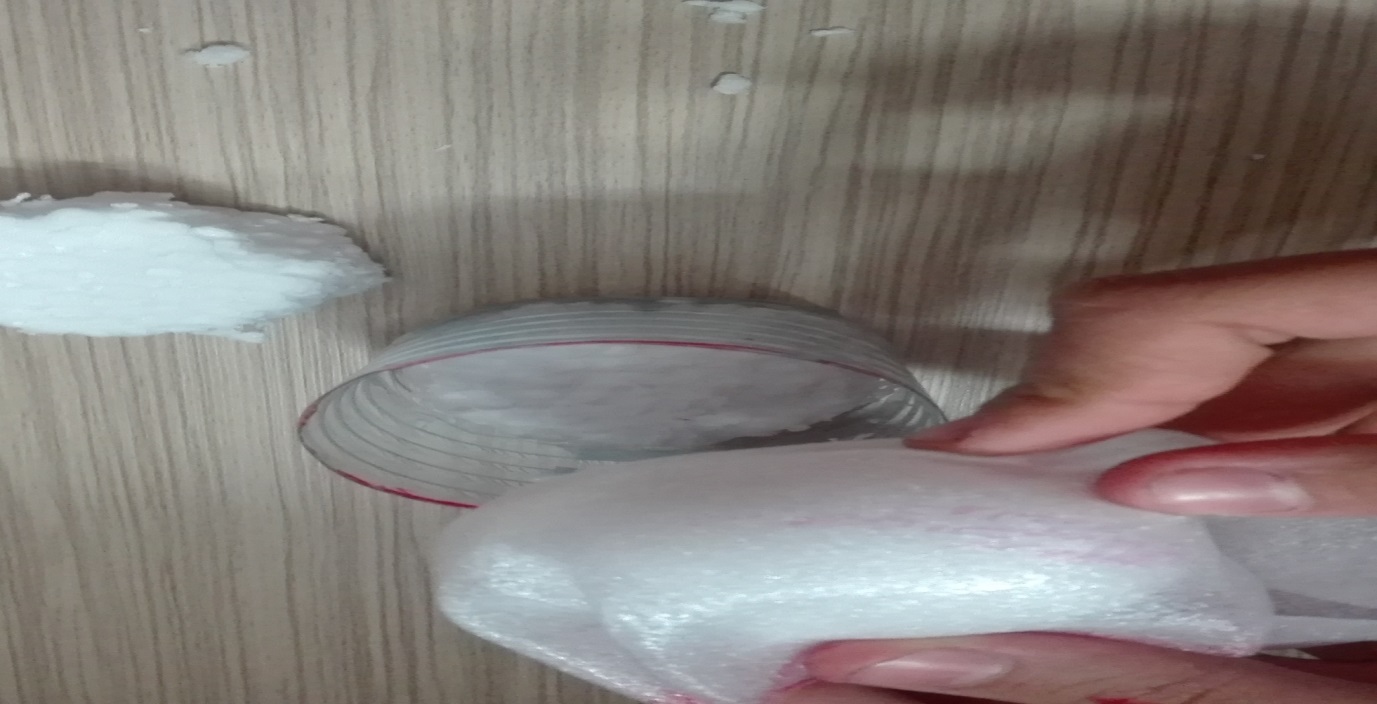 تخم مرغ را داخل بطری میگزاریم.